Supplementary Material forHigh-entropy diborides - Silicon carbide composites by reactive and non-reactive spark plasma sintering: a comparative studyEkaterina Pakhomova, Giacomo Cao, Roberto Orrù, Sebastiano Garroni, Paolo Ferro, Roberta Licheri Supplementary Figures S1-S4 and Tables S1- S4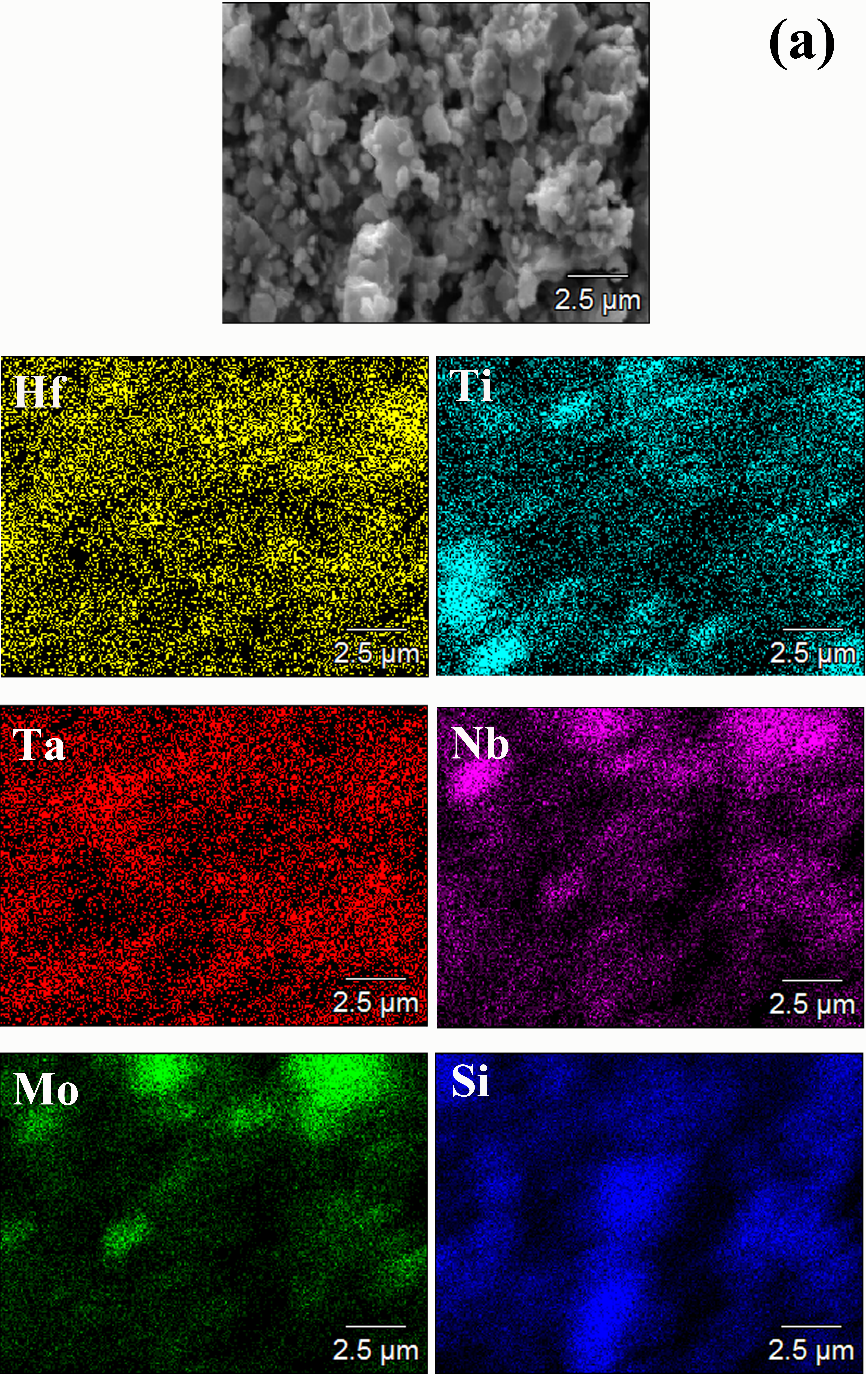 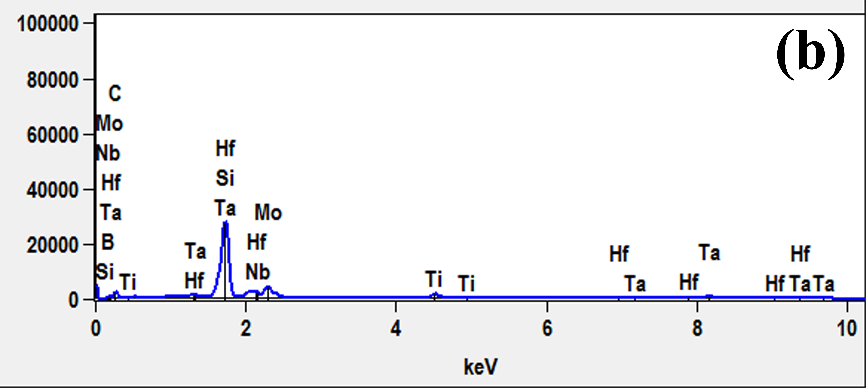 Figure S1. (a) SEM micrograph along with the corresponding EDS elemental maps, and (b) X-EDS pattern of HEB_Nb-SiC powders synthesized by SHS 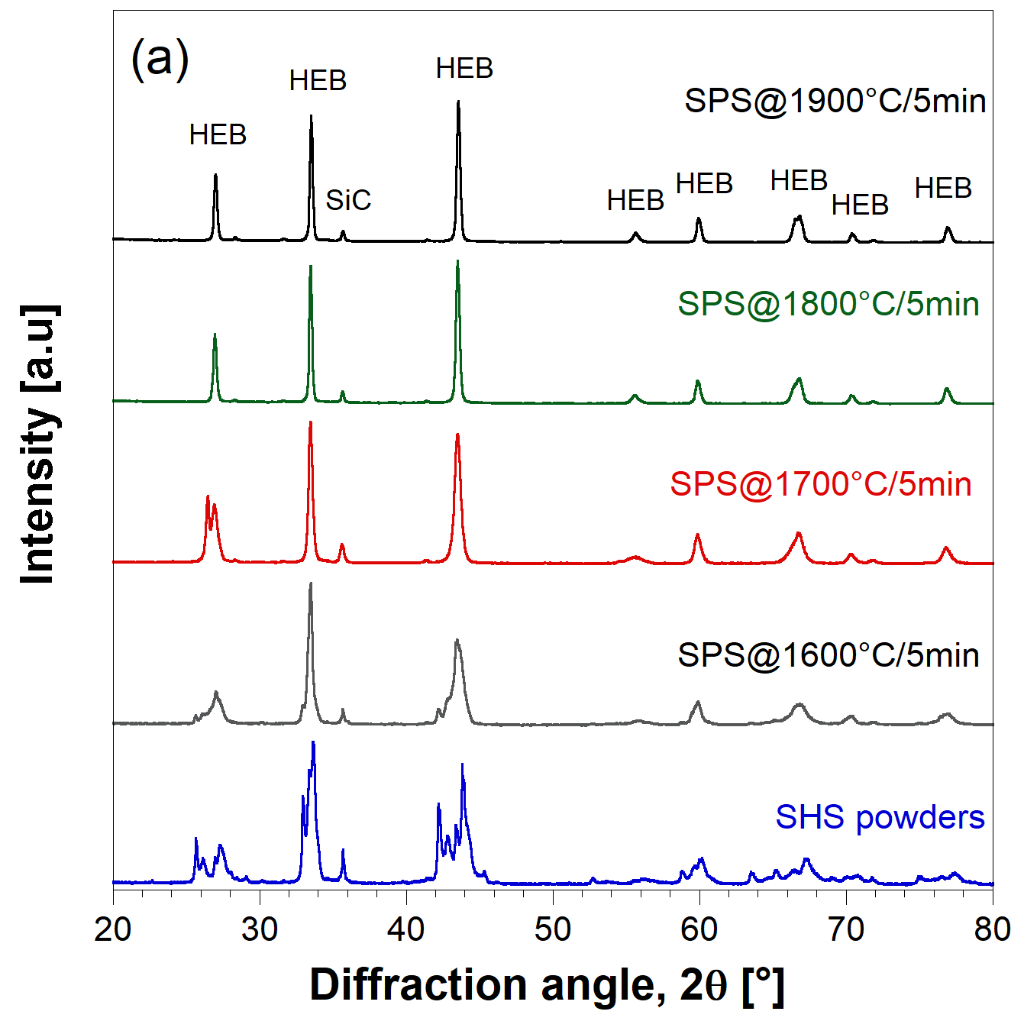 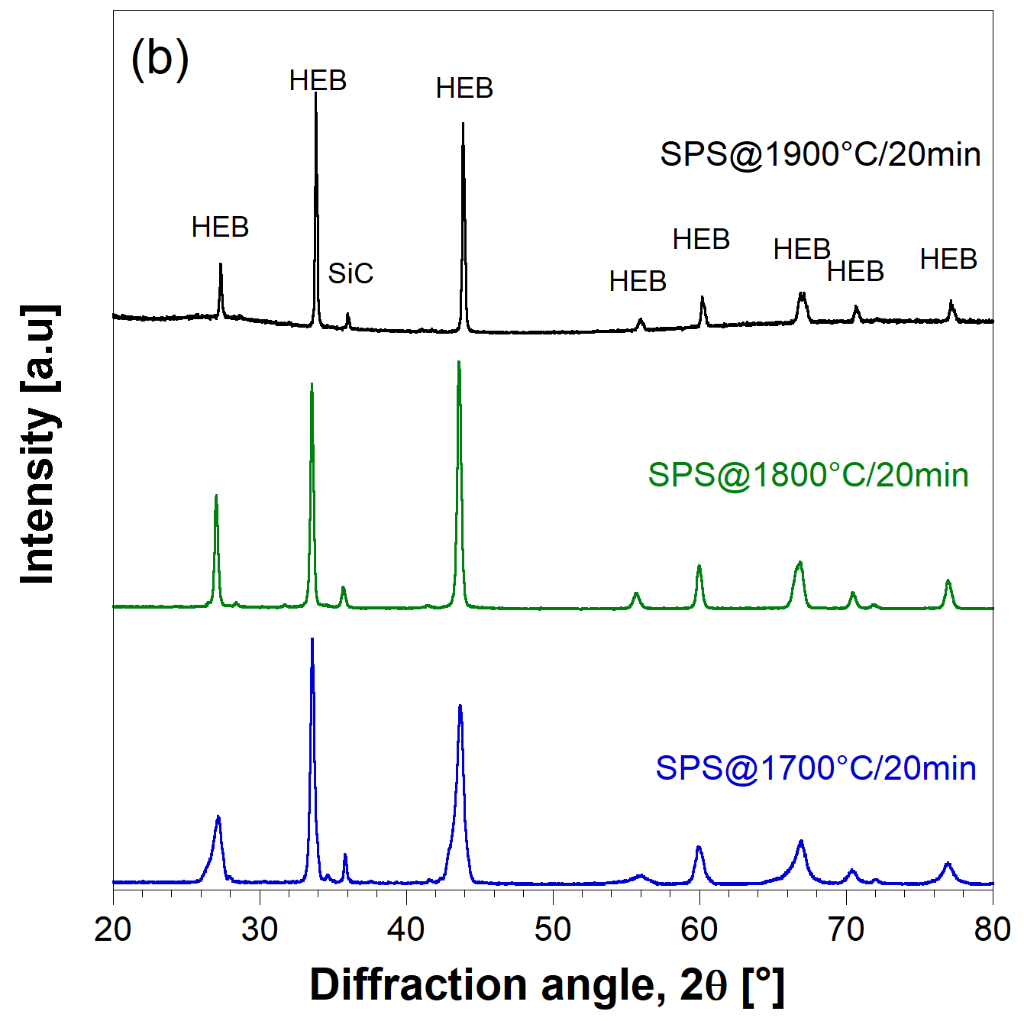 Figure S2. XRD patterns of HEB_Nb-SiC products obtained by SHS-SPS at different TD values: (a) tD=5 min, (b) tD=20 min. The XRD pattern of SHS powders is also included, for comparison.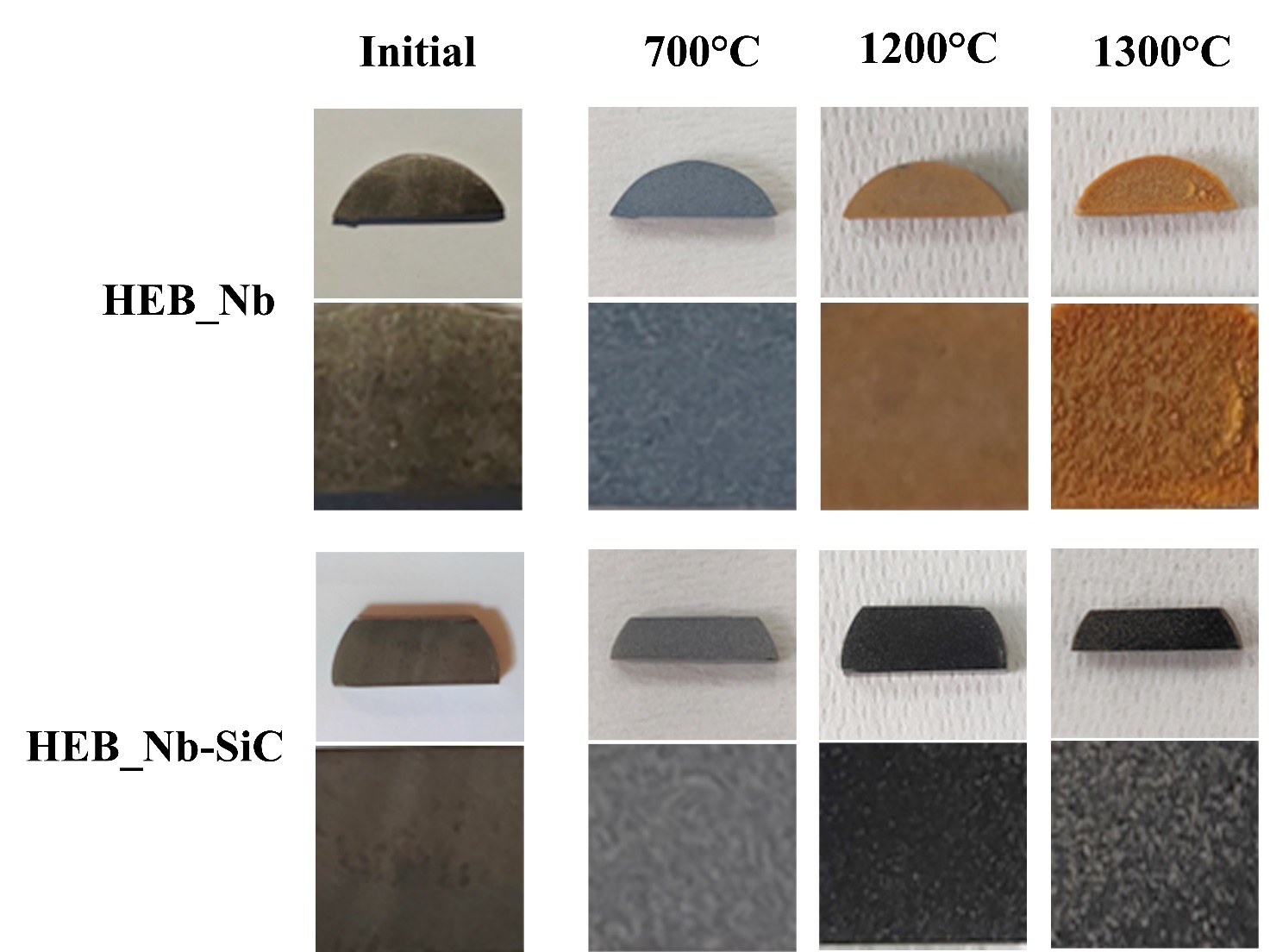 Figure S3. Optical images (complete and detailed view) showing the surface changes of (Hf0.2Mo0.2Ti0.2Ta0.2Nb0.2)B2 and (Hf0.2Mo0.2Ti0.2Ta0.2Nb0.2)B2-SiC samples after oxidation experiments in air furnace at different temperatures. 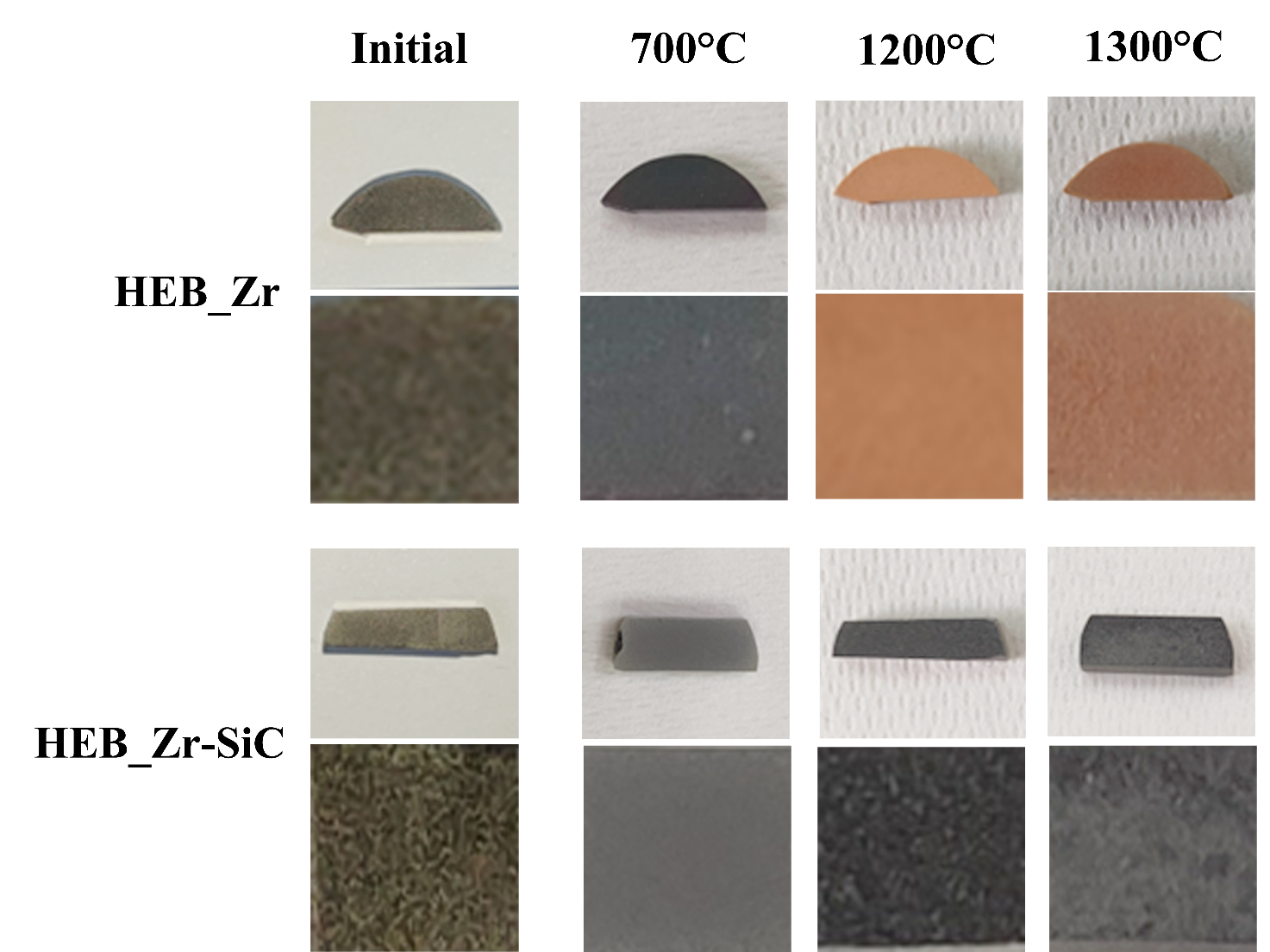 Figure S4. Optical images (complete and detailed view) showing the surface changes of (Hf0.2Mo0.2Ti0.2Ta0.2Zr0.2)B2 and (Hf0.2Mo0.2Ti0.2Ta0.2Zr0.2)B2-SiC samples after oxidation experiments in air furnace at different temperatures. Table S1. Phases and quantitative phase analysis results of the HEB_Nb-SiC product obtained by Reactive SPS. (SS): Solid SolutionTable S2. Phases and quantitative phase analysis results of the HEB_Nb-SiC product obtained by SHSTable S3. Phases and quantitative phase analysis results of the HEB_Nb-SiC products obtained by SPS, at different operating conditions, from SHS powders. Table S4. Phases and quantitative phase analysis results of the HEB_Zr-SiC products obtained by SHS, and SPS.R-SPS (2000°C, 20 min)R-SPS (2000°C, 20 min)R-SPS (2000°C, 20 min)R-SPS (2000°C, 20 min)R-SPS (2000°C, 20 min)R-SPS (2000°C, 20 min)R-SPS (2000°C, 20 min)R-SPS (2000°C, 20 min)R-SPS (2000°C, 20 min)R-SPS (2000°C, 20 min)Phasewt. (%)a (Å)b (Å)c (Å)β (°)SymmetrySpace GroupCrystallite size (Å)Microstrain(Hf0.2Mo0.2Ti0.2Ta0.2Nb0.2)B2 (SS)-120.43.0974-3.3196-HexagonalP6/mmm11044.59 E-4(Hf0.2Mo0.2Ti0.2Ta0.2Nb0.2)B2 (SS)-220.33.0904-3.3032-HexagonalP6/mmm10921.14 E-3SiC12.84.3529-3.3196-CubicF-43m>15001.24 E-3MoB216.73.1030-3.2118-HexagonalP6/mmm9881.53 E-4NbB215.13.0746-3.2620-HexagonalP6/mmm10061.82 E-3(Ta0.5Ti0.5)B214.73.0496-3.2381-HexagonalP6/mmm9911.58 E-4SHSSHSSHSSHSSHSSHSSHSSHSSHSSHSPhasewt. (%)a (Å)b (Å)c (Å)β (°)SymmetrySpace GroupCrystallite size (Å)Microstrain(Hf0.2Mo0.2Ti0.2Ta0.2Nb0.2)B214.93.1051-3.4182-HexagonalP6/mmm8454.93 E-3SiC11.54.3614---CubicF-43m>15003.09 E-3TaB214.63.0769-3.2720-HexagonalP6/mmm11252.15 E-3TiB213.43.0566-3.2437-HexagonalP6/mmm13824.21E-3NbB212.83.1014-3.3110-HexagonalP6/mmm12651.58 E-3MoB29.52.9870-3.1920-HexagonalP6/mmm10385.56 E-3HfB29.03.1412-3.4739-HexagonalP6/mmm12271.21 E-3(MoTi)B43.93.2788-2.6036-HexagonalP6/mmm7991.46 E-3MoSi22.93.2088-7.8529-TetragonalI4/mmm10779.54 E-4C2.92.4646-6.7332-HexagonalP63mc10301.28 E-3SiO21.77.066912.30777.1960120.4MonoclinicC2/c:b18961.34 E-3Si1.65.4375---CubicFd-3m:19721.43 E-3B4C1.35.6010-12.2410-TrigonalR-3m:H9781.1 E-4SPS (1800°C, 20 min)SPS (1800°C, 20 min)SPS (1800°C, 20 min)SPS (1800°C, 20 min)SPS (1800°C, 20 min)SPS (1800°C, 20 min)SPS (1800°C, 20 min)SPS (1800°C, 20 min)SPS (1800°C, 20 min)SPS (1800°C, 20 min)Phasewt. (%)a (Å)b (Å)c (Å)β (°)SymmetrySpace GroupCrystallite size (Å)Microstrain(Hf0.2Mo0.2Ti0.2Ta0.2Nb0.2)B283.13.0887-3.3035-HexagonalP6/mmm10891.33 E-3SiC13.64.3605---CubicF-43m>15001.43 E-3HfO22.45.12015.17485.285199.1MonoclinicP21/c:b19743.33 E-3C0.92.4584-6.7480-HexagonalP63mc10052.72E-4SPS (1900°C, 5 min)SPS (1900°C, 5 min)SPS (1900°C, 5 min)SPS (1900°C, 5 min)SPS (1900°C, 5 min)SPS (1900°C, 5 min)SPS (1900°C, 5 min)SPS (1900°C, 5 min)SPS (1900°C, 5 min)SPS (1900°C, 5 min)Phasewt. (%)a (Å)b (Å)c (Å)β (°)SymmetrySpace GroupCrystallite size (Å)Microstrain(Hf0.2Mo0.2Ti0.2Ta0.2Nb0.2)B285.63.0887-3.3035-HexagonalP6/mmm13191.52 E-4SiC13.04.3605---CubicF-43m>15001.03 E-3HfO21.45.12015.17485.285199.1MonoclinicP21/c:b19936.05 E-4SPS (1900°C, 20 min)SPS (1900°C, 20 min)SPS (1900°C, 20 min)SPS (1900°C, 20 min)SPS (1900°C, 20 min)SPS (1900°C, 20 min)SPS (1900°C, 20 min)SPS (1900°C, 20 min)SPS (1900°C, 20 min)SPS (1900°C, 20 min)Phasewt. (%)a (Å)b (Å)c (Å)β (°)SymmetrySpace GroupCrystallite size (Å)Microstrain(Hf0.2Mo0.2Ti0.2Ta0.2Nb0.2)B285.23.0891-3.3027-HexagonalP6/mmm15171.04 E-4SiC13.74.3611---CubicF-43m>15001.31 E-3HfO21.15.12485.17775.294899.3MonoclinicP21/c:b110691.21 E-4SHSSHSSHSSHSSHSSHSSHSSHSSHSSHSPhasewt. (%)a (Å)b (Å)c (Å)β (°)SymmetrySpace GroupCrystallite size (Å)Microstrain(Hf0.2Mo0.2Ti0.2Ta0.2Zr0.2)B211.93.1091-3.4226-HexagonalP6/mmm10325.28 E-3(MoTi)B43.43.2902-2.5892-HexagonalP6/mmm8453.66 E-3ZrB213.73.0969-3.3188-HexagonalP6/mmm14303.52 E-3TaB215.23.0758-3.2806-HexagonalP6/mmm11972.67 E-3HfB210.73.1405-3.4731-HexagonalP6/mmm12752.45 E-3SiC10.94.3613---CubicF-43m>15005.55 E-4MoB210.82.9741-3.1920--P6/mmm10392.69 E-3TiB214.63.0567-3.2424--P6/mmm13834.17E-3MoSi22.63.2086-7.8408--I4/mmm10621.24 E-3SiO21.97.068512.30747.1961120.4MonoclinicC2/c:b17997.45 E-3C1.82.4677-6.7188-HexagonalP63mc10301.17 E-3Si1.35.4378---CubicFd-3m:19722.32 E-3B4C1.25.6005-12.2459-TrigonalR-3m:H9997.86 E-4SPS (1800°C, 20 min)SPS (1800°C, 20 min)SPS (1800°C, 20 min)SPS (1800°C, 20 min)SPS (1800°C, 20 min)SPS (1800°C, 20 min)SPS (1800°C, 20 min)SPS (1800°C, 20 min)SPS (1800°C, 20 min)SPS (1800°C, 20 min)Phasewt. (%)a (Å)b (Å)c (Å)β (°)SymmetrySpace GroupCrystallite size (Å)Microstrain(Hf0.2Mo0.2Ti0.2Ta0.2Zr0.2)B284.43.0976-3.3628-HexagonalP6/mmm12298.30 E-4SiC14.14.3593---CubicF-43m>15004.50 E-4HfO21.55.19585.21935.384599.2MonoclinicP21/c:b110691.21 E-4